Инструкция по оплате через систему Сбербанк ОнлайнШаг 1: на сайте «Сбербанк Онлайн» (https://online.sberbank.ru/) выбрать вкладку «Переводы и платежи», затем опцию «Перевод по реквизитам».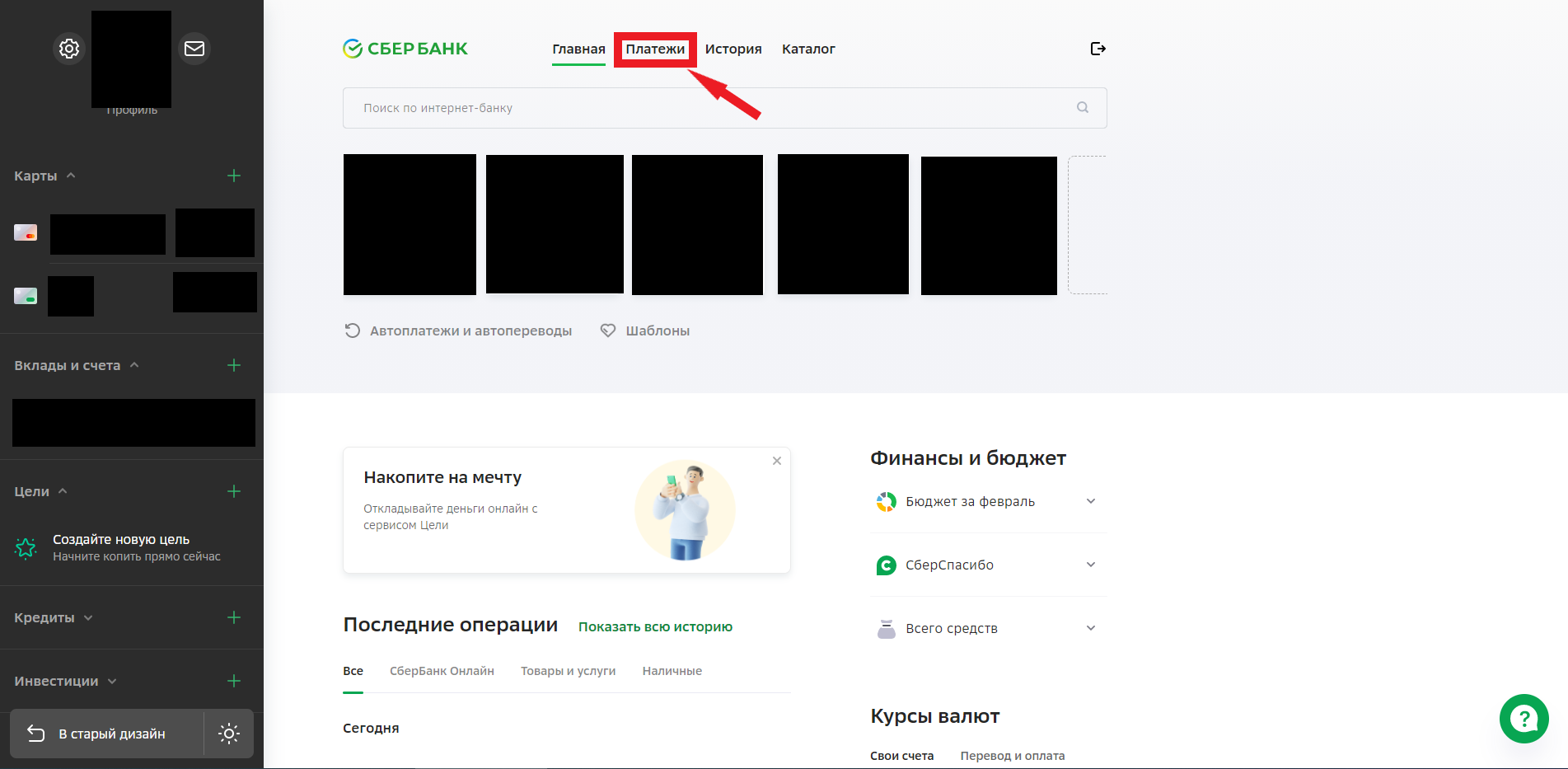 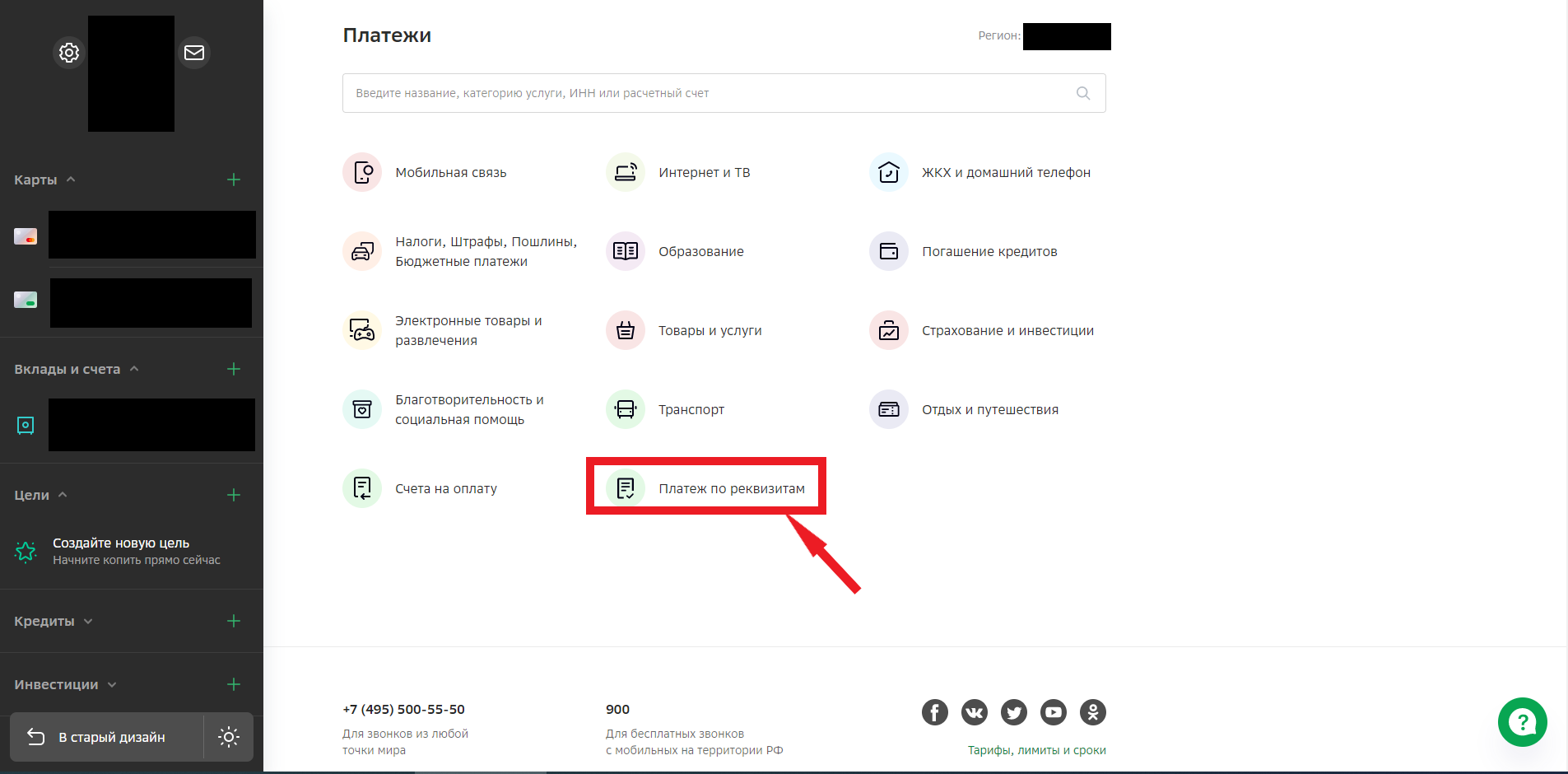 Шаг 2: На открывшейся странице «Перевод по реквизитам» на стадии «выбор получателя» необходимо заполнить поле «ИНН», нажать кнопку продолжить. ИНН: 7018017520.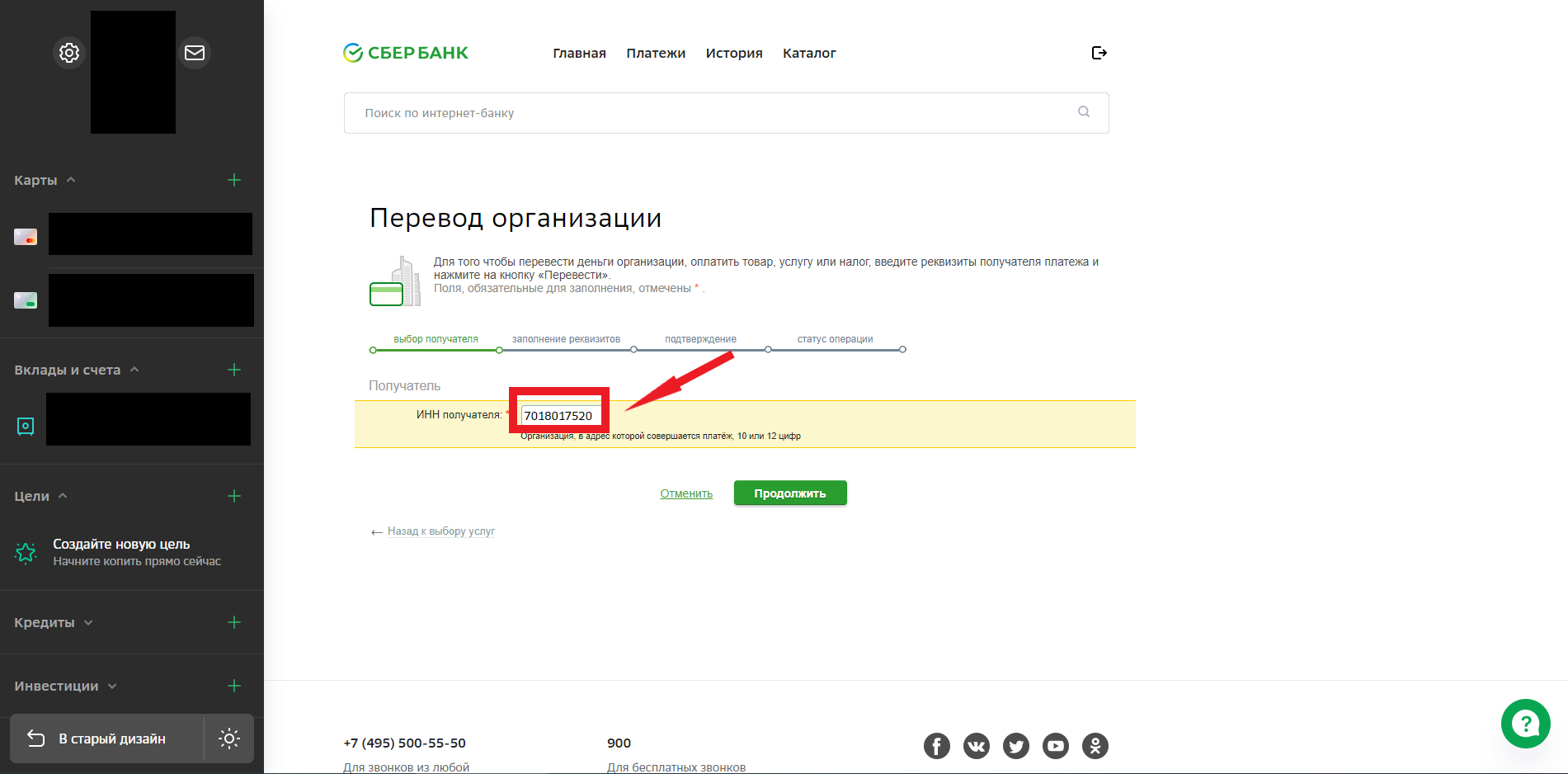 Шаг 3: Система автоматически найдет получателя по введенным реквизитам,В появившемся диалоговом окне необходимо выбрать ТОИПКРО, услуга: Оплата в институт повышения квалификации.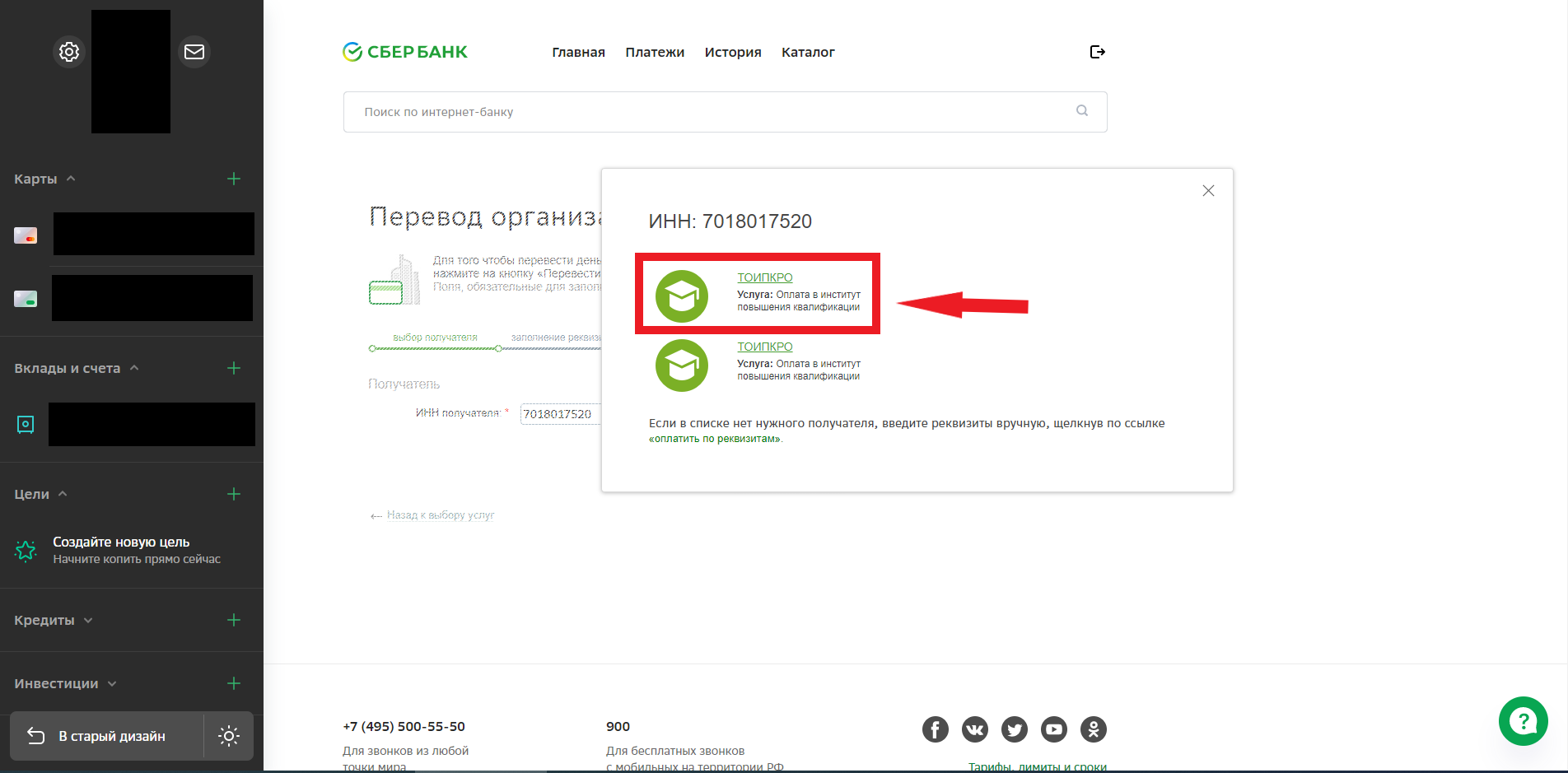 Шаг 4: На стадии «заполнение реквизитов» необходимо выбрать карту списания, заполнить поле «ФИО плательщика» и нажать кнопку продолжить.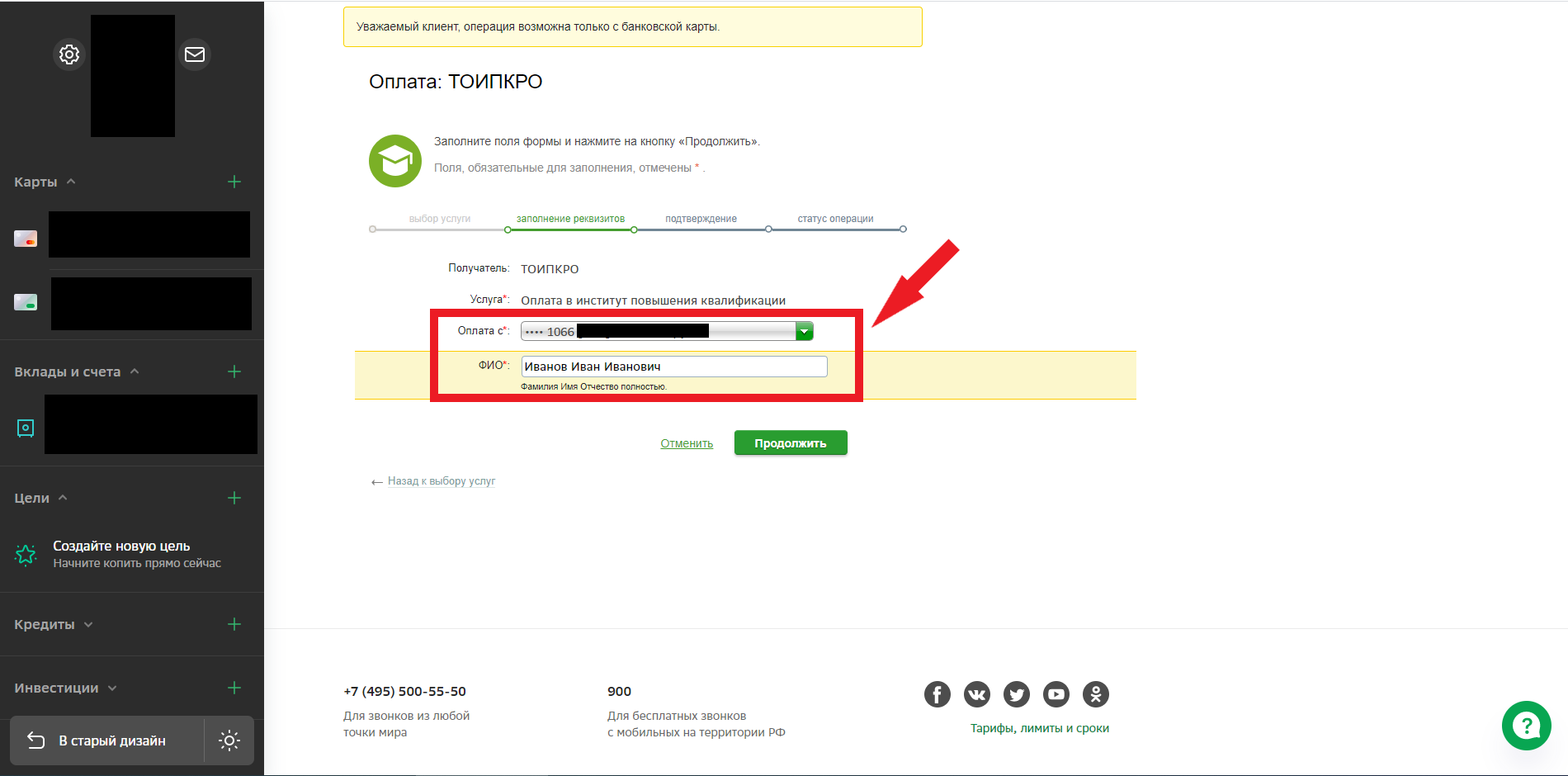 Шаг 5: Далее необходимо заполнить поля «Адрес плательщика» и «Назначение платежа». Очень важно заполнить «Назначение платежа» правильно! Поле «Назначение платежа» заполняется следующим образом: Название отдела/кафедры, название конкурса, ФИ Участника. В данном случае: «Кафедра РПМ, конкурс «Народные промыслы», Иванов Петр».Нажать кнопку продолжить.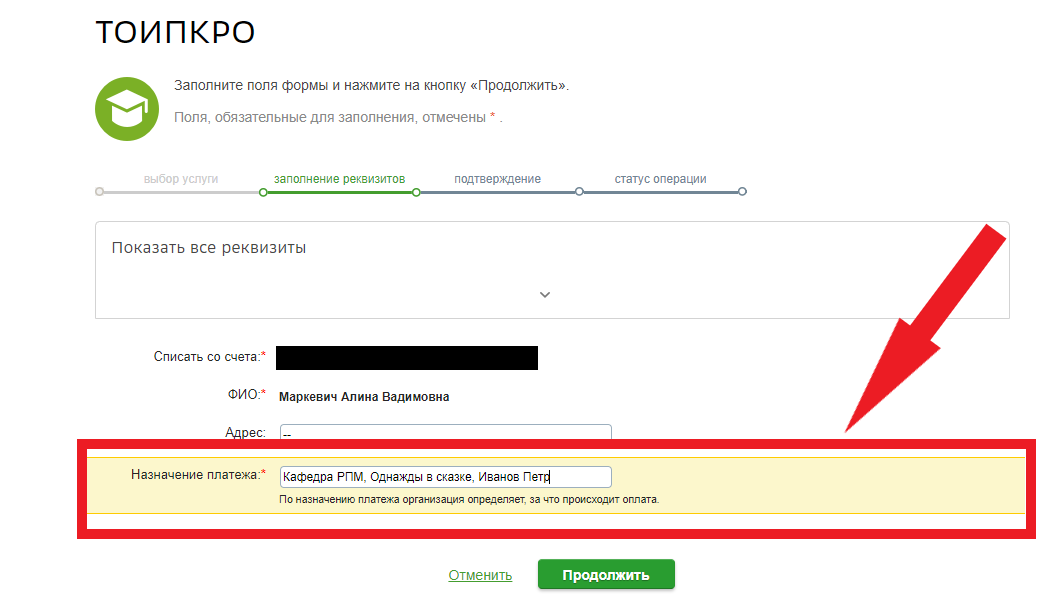 Шаг 6: Далее необходимо выбрать «Вид документа» и ввести его данные (номер, серия и т.п.). 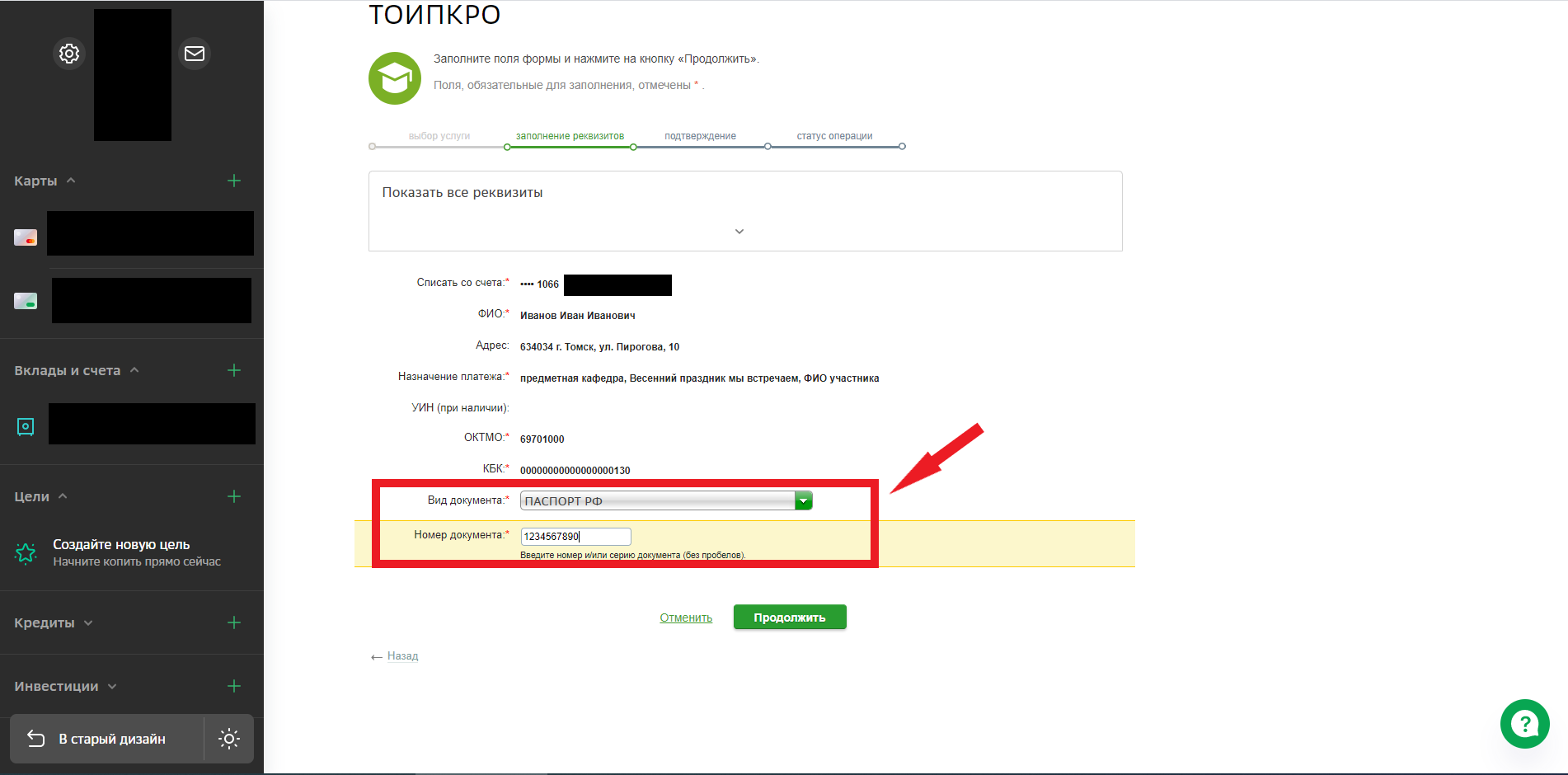 Шаг 7: Далее необходимо ввести сумму платежа. Сумма платежа зависит от типа работы (индивидуальная – 200 руб.) и от количества участников, за которых вносится оплата.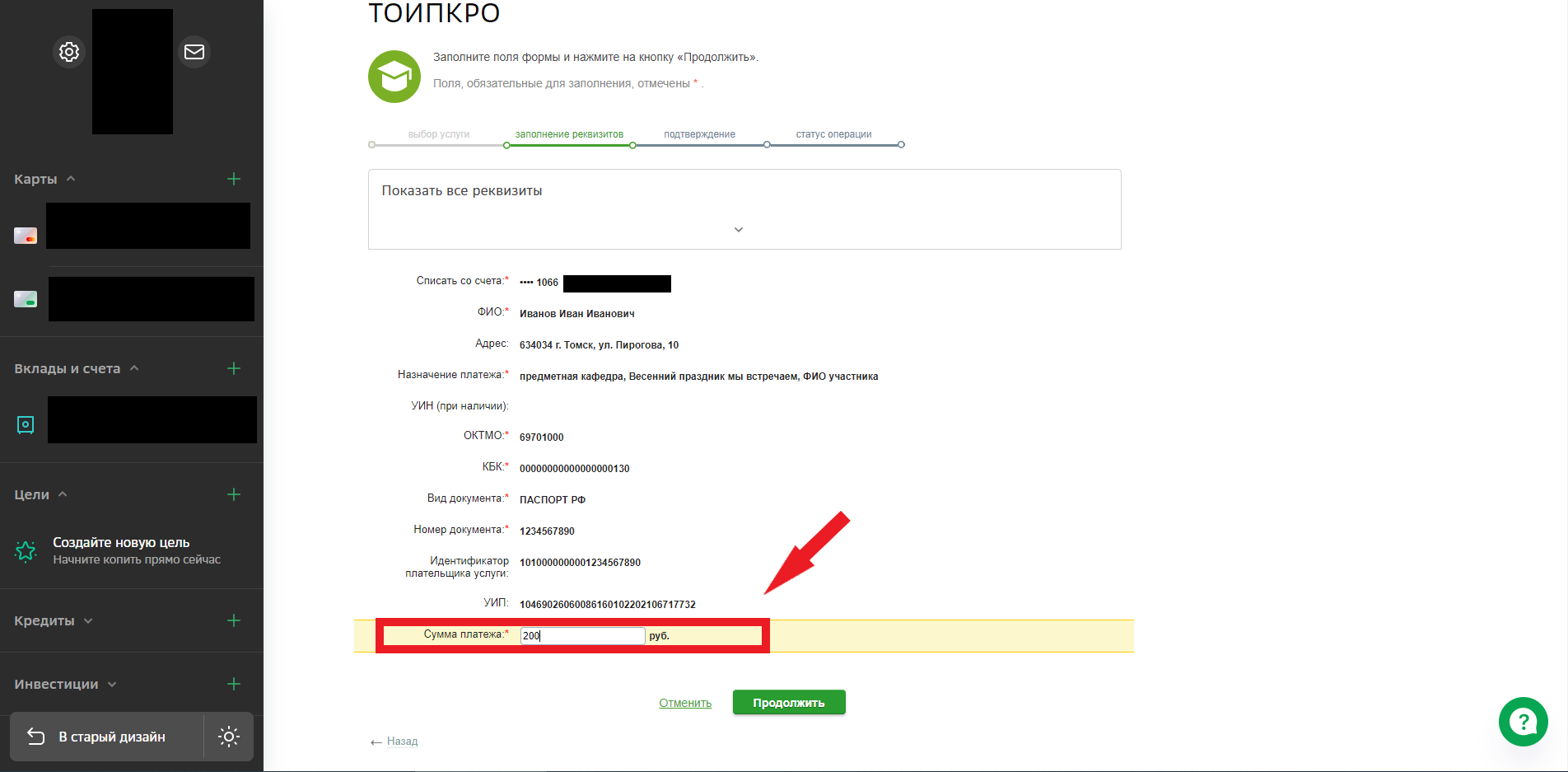 Шаг 8: На странице «подтверждение» необходимо еще раз проверить правильность введенных данных и только после этого нажать кнопку «Оплатить».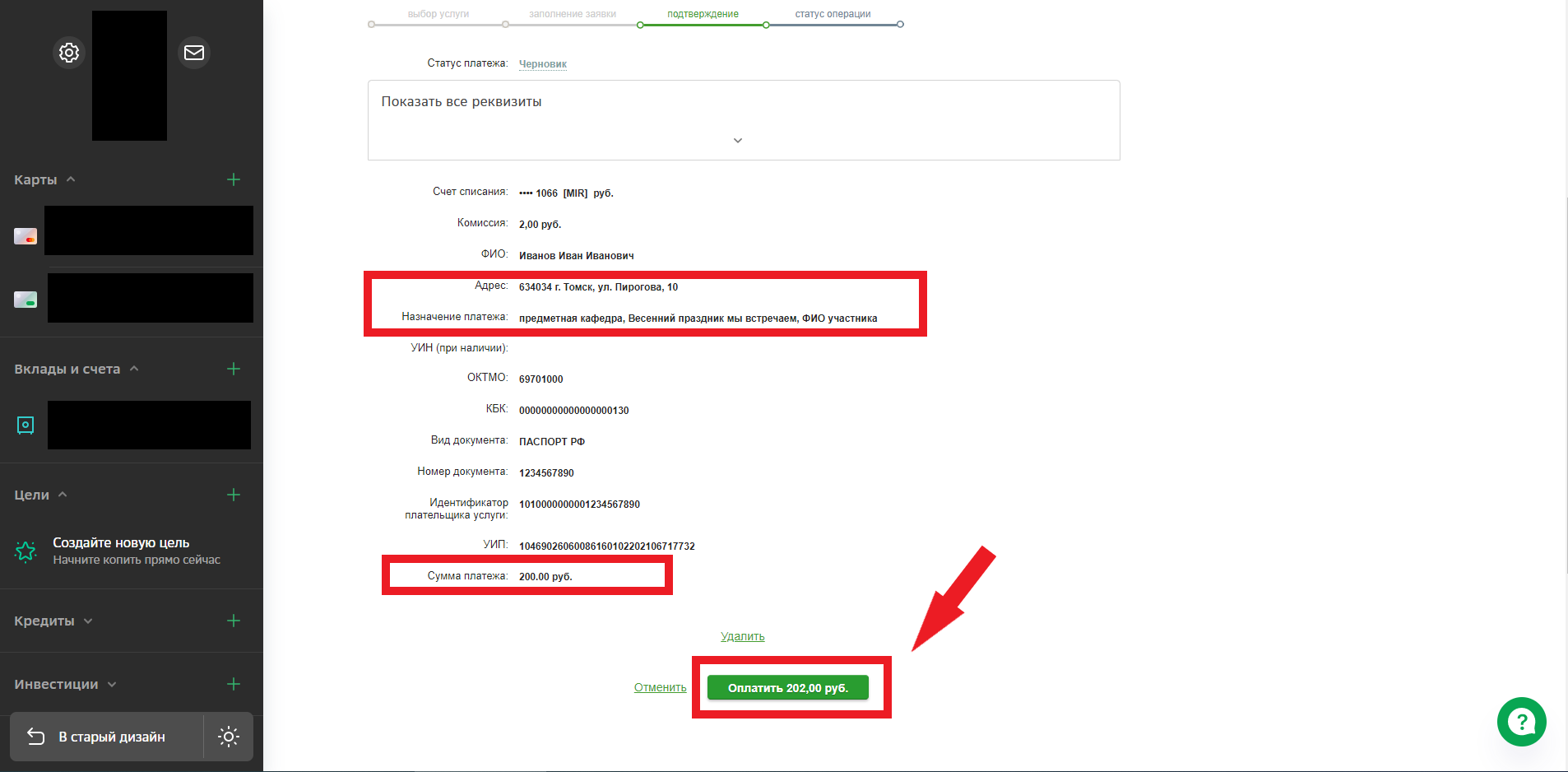 Шаг 9: После успешного подтверждения платежа, необходимо распечатать чек об оплате с помощью кнопки «Печать чека».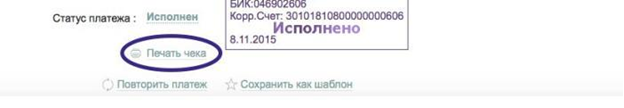 Шаг 10: Распечатайте полученный чек и отправьте скриншот (копию) с изображением на электронную почту организаторам.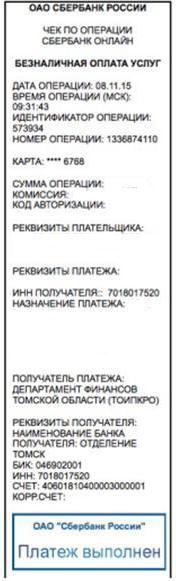 